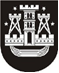 KLAIPĖDOS MIESTO SAVIVALDYBĖS TARYBASPRENDIMASDĖL KLAIPĖDOS MIESTO SAVIVALDYBĖS TARYBOS 2021 M. SPALIO 28 D. SPRENDIMO NR. T2-236 „DĖL TURTO PERDAVIMO VALDYTI, NAUDOTI IR DISPONUOTI PATIKĖJIMO TEISE Klaipėdos MIESTO SAVIVALDYBĖS biudžetinėms įstaigoms“ PAKEITIMO2022 m. balandžio 28 d. Nr. T2-97KlaipėdaVadovaudamasi Lietuvos Respublikos vietos savivaldos įstatymo 18 straipsnio 1 dalimi, Klaipėdos miesto savivaldybės taryba nusprendžia:1. Pakeisti Klaipėdos miesto savivaldybės tarybos 2021 m. spalio 28 d. sprendimą Nr. T2-236 „Dėl turto perdavimo valdyti, naudoti ir disponuoti patikėjimo teise Klaipėdos miesto savivaldybės biudžetinėms įstaigoms“:1.1. pakeisti 3 punktą ir jį išdėstyti taip: „3. Perduoti Klaipėdos miesto savivaldybei nuosavybės teise priklausantį ir šiuo metu Klaipėdos miesto savivaldybės administracijos patikėjimo teise valdomą nekilnojamąjį turtą – negyvenamąsias patalpas Paryžiaus Komunos g. 16A, Klaipėda (pastato, kuriame yra patalpos, unikalus Nr. 2197-2003-2014, plotas – 673,63 kv. m), valdyti, naudoti ir disponuoti patikėjimo teise biudžetinei įstaigai Klaipėdos karalienės Luizės jaunimo centrui.“;1.2. papildyti nauju 4 punktu: „4. Perduoti Klaipėdos miesto savivaldybei nuosavybės teise priklausantį nekilnojamąjį turtą – negyvenamąsias patalpas Paryžiaus Komunos g. 16A, Klaipėda (pastato, kuriame yra patalpos, unikalus Nr. 2197-2003-2014, plotas – 468,30 kv. m), valdyti, naudoti ir disponuoti patikėjimo teise biudžetinei įstaigai Klaipėdos karalienės Luizės jaunimo centrui.“;1.3. papildyti nauju 5 punktu:„5. Perduoti Klaipėdos miesto savivaldybei nuosavybės teise priklausantį nekilnojamąjį turtą – negyvenamąsias patalpas Paryžiaus Komunos g. 16A, Klaipėda (pastato, kuriame yra patalpos, unikalus Nr. 2197-2003-2014, plotas – 12,96 kv. m), valdyti, naudoti ir disponuoti patikėjimo teise biudžetinei įstaigai Klaipėdos miesto visuomenės sveikatos biurui.“;1.4. buvusius 4–12 punktus laikyti atitinkamai 6–14 punktais.2. Skelbti šį sprendimą Klaipėdos miesto savivaldybės interneto svetainėje. Savivaldybės mero pavaduotojasArūnas Barbšys